  Коллаж «Этот День Победы…»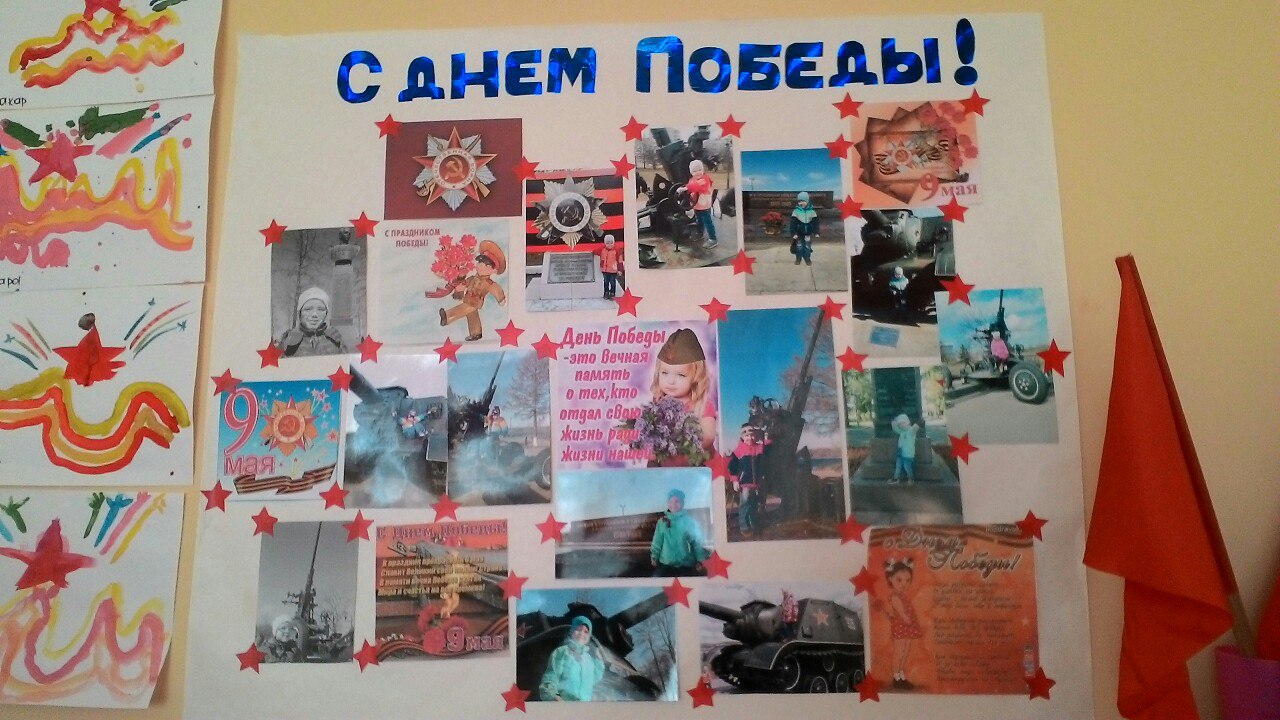                                                                                 3 к 4 гр                                                                                  Бабкина                                                                               Ирина Львовна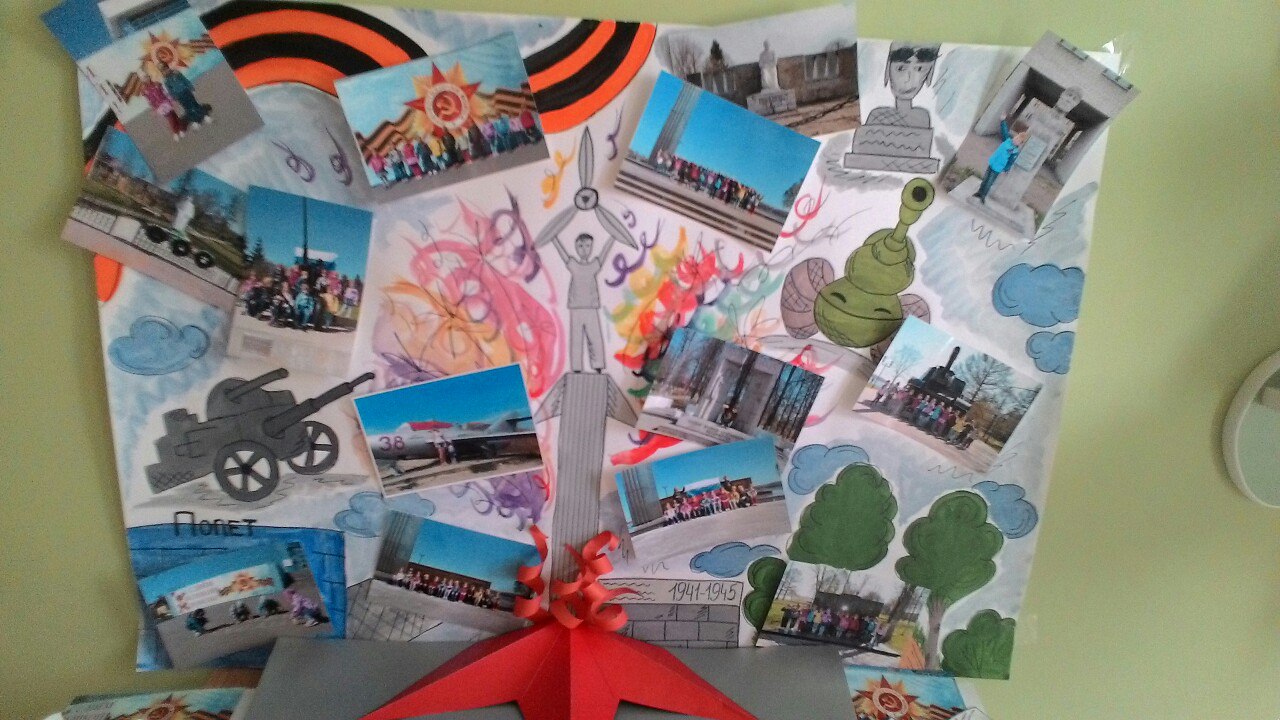                3 к 6 гр            Стрижова        Анна Сергеевна               Эккерт      Юлия Викторовна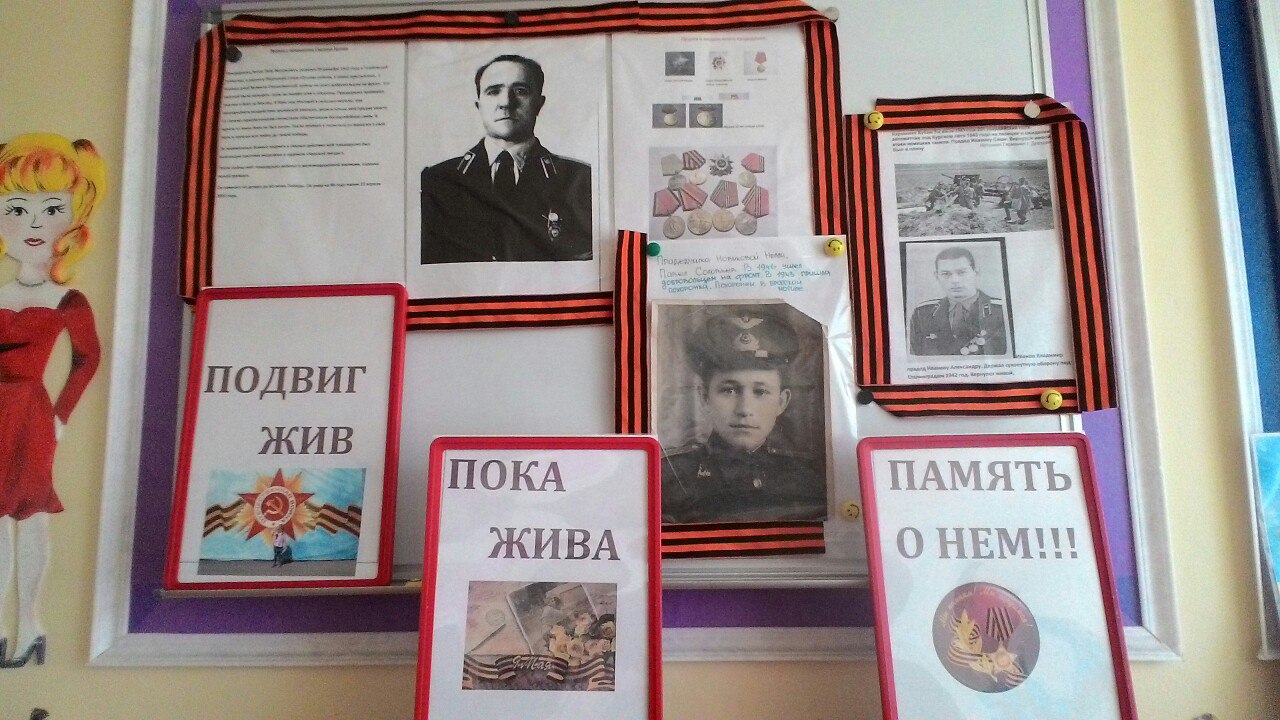                                                                                   1 к 3 гр                                                                                  Фоминская                                                                          Ирина  Владимировна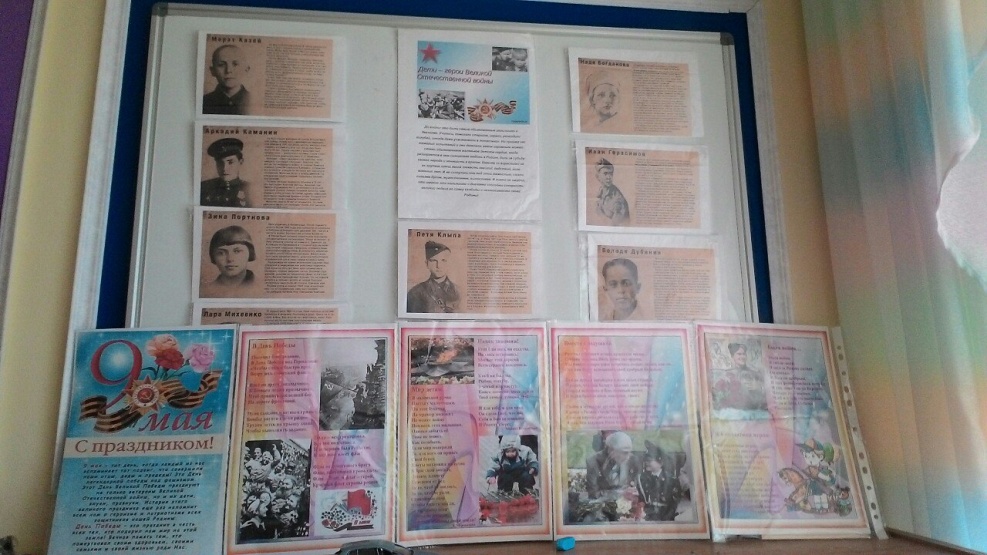                Удалова                      Маргарита                   Александровна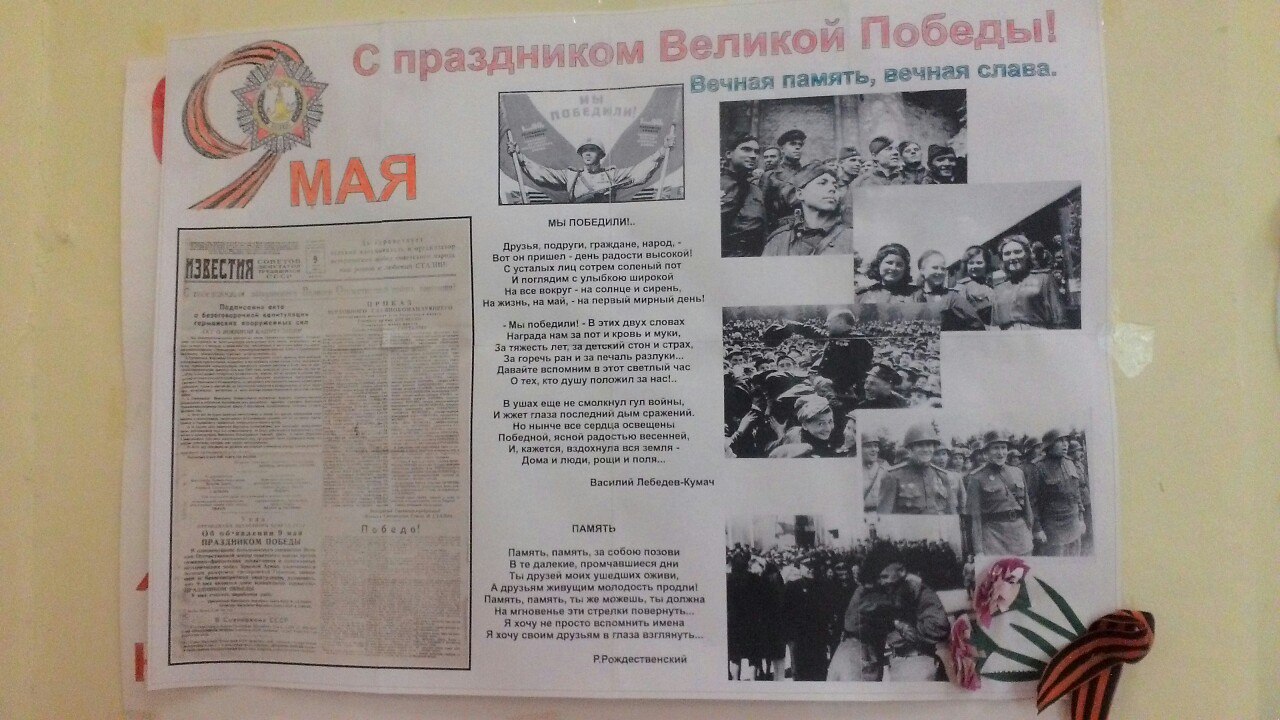                                                                                     2к 5 гр.                                                                    Козлова                                                                      Елена Валерьевна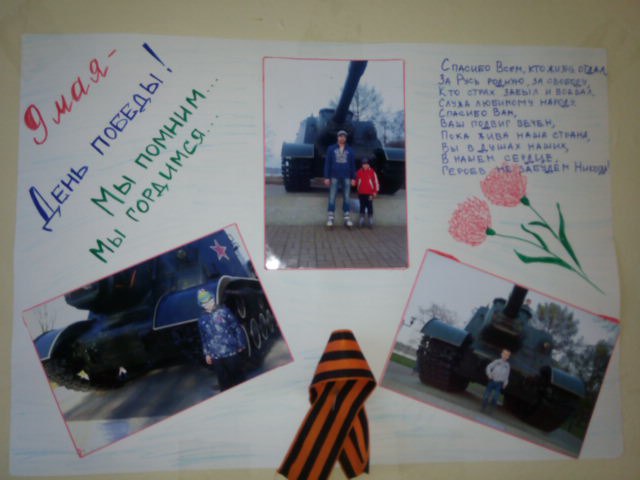                     1к 6 гр                 Сивушкина                 Юлия Александровна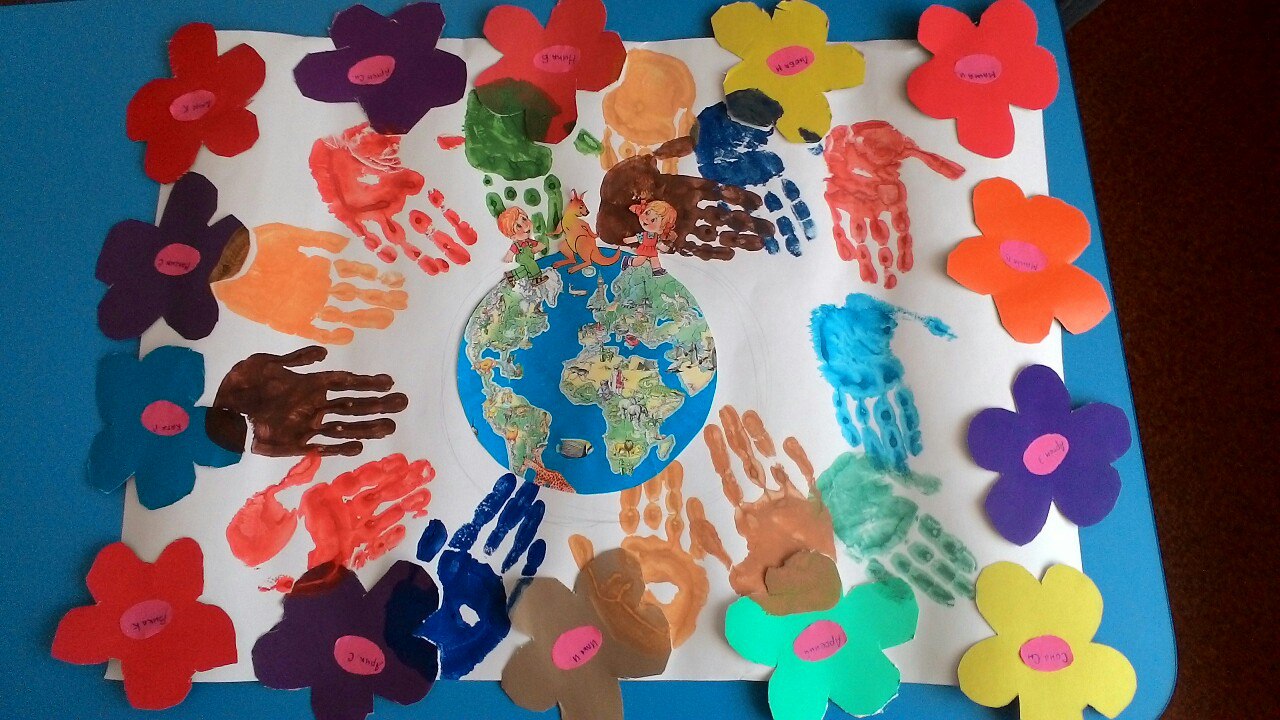                                                                                         3 к 5 гр                                                                             Мокрицкая                                                                            Дарья  Сергеевна                                                                                 Личман                                                                                                                                                                        Галина Александровна